                                                                                                                   Утверждаю: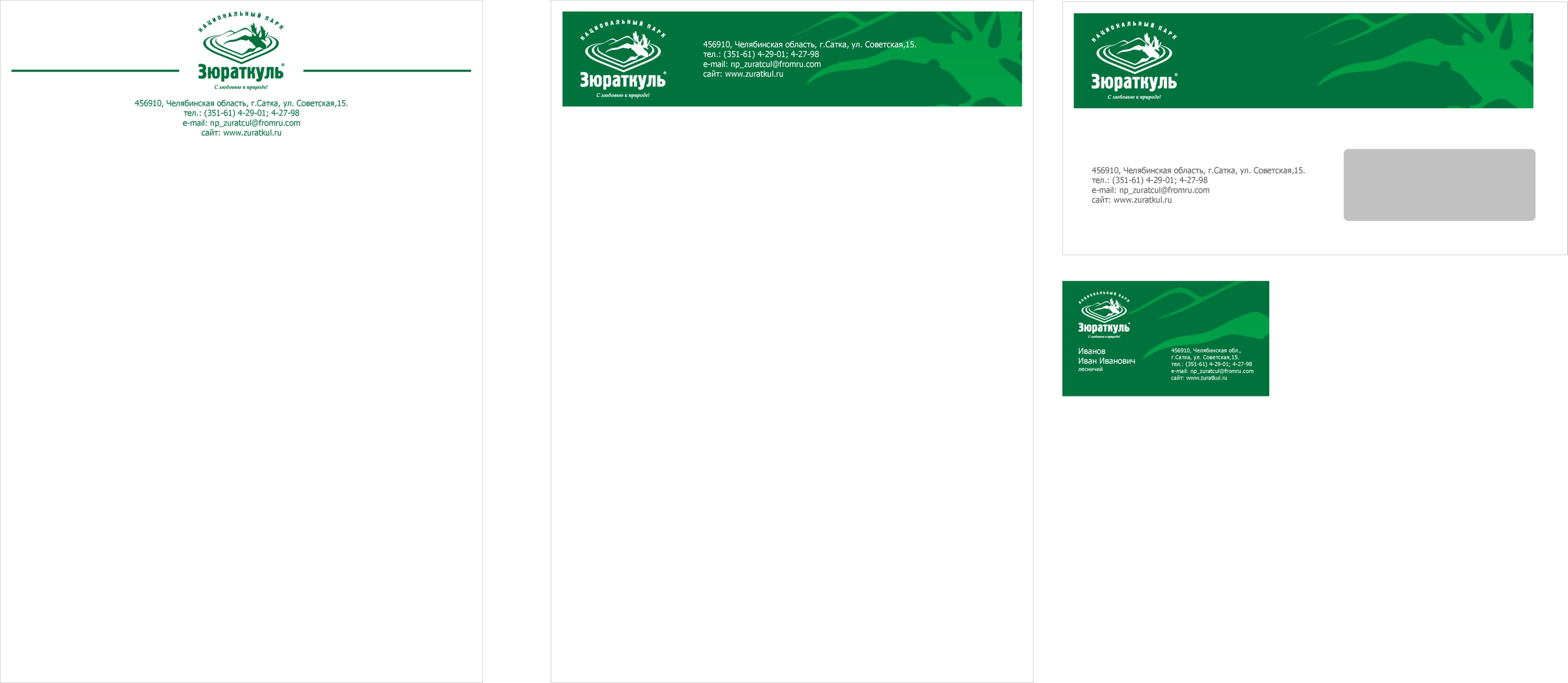 ________________А.В. БрюхановДиректор ФГБУ НП «Зюраткуль»                                          ПОЛОЖЕНИЕ «В лесу родилась елочка… и пусть она растет» 2022          ФГБУ Национальный парк «Зюраткуль» в предновогодний период проводит экологическую акцию по охране и защите хвойных насаждений  «В лесу родилась ёлочка… и пусть она растёт». Акция проходит в декабре 2021 года. Приглашаем всех к участию.Цели и задачи.- Содействие в восстановлении гражданственности и экологической культуры.- Овладение современными методами получения знаний, навыков самообразования.- Развитие индивидуальных творческих способностей.Участники акции.  Все желающие независимо от возраста и места проживания.Условия конкурса.«Листовка» Создать листовку в защиту живых елей с призывом не вырубать хвойные деревья. Листовка (формат А3 или А4) должна быть красочной, информация легко читаемая. Нам вы отправляете фото листовки и  фото-отчет по развешиванию листовок в вашем городе или районе на почту: ekozuratkul74@yаndex.ru. Необходимо подписать город, участников, количество развешанных листовок и оставить свой контактный номер телефона.Оценивается подача информации, красочность листовки, оригинальность выполнения, девиз или призыв, и качество фотографий, а также количество развешанных листовок.Конкурс  елочных украшений «Животные и растения национального парка «Зюраткуль» (размер игрушек не более 10 см.!!!, игрушки бОльшие по размеру не будут приниматься на конкурс!). Нам вы приносите готовые поделки с подписью (ФИО, возраст, город, организация, руководитель и телефон) Участники должны проявить творческую фантазию и, конечно, экологический подход в создании новогодних поделок. Елочное украшение должно соответствовать теме «Заповедная природа Зюраткуля».  Учитывается оригинальность, сложность выполнения, эстетичный вид, соответствие теме конкурса. Итоги будут подведены 29 декабря 2021г. Победители будут награждены грамотами и памятными подарками. Внимание! Конкурсные работы, выполненные не по положению, рассматриваться НЕ БУДУТ!Приём работ только до 22 декабря 2020г.     Работы принимаются по адресу: г. Сатка, старая часть города, ул. Комсомольская д.13, визит-центр национального парка «Зюраткуль», отдел экологического просвещения. Дополнительную информацию по телефонам: 8(35161) 5-50-41;  8-351-905-80-89 